AFM Unit 2 StatisticsBox and Whisker PlotsHere are the types of observations one can make from viewing a Box Plot:What the key values are, such as: the average, median 25th percentile etc.If there are any outliers and what their values are.Is the data symmetrical.How tightly is the data grouped together.If the data is skewed and if so, in what direction.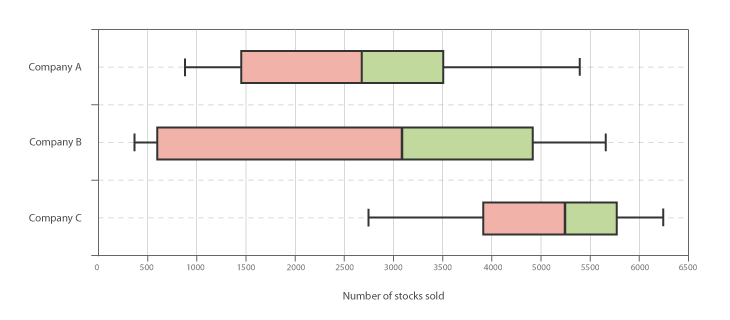 